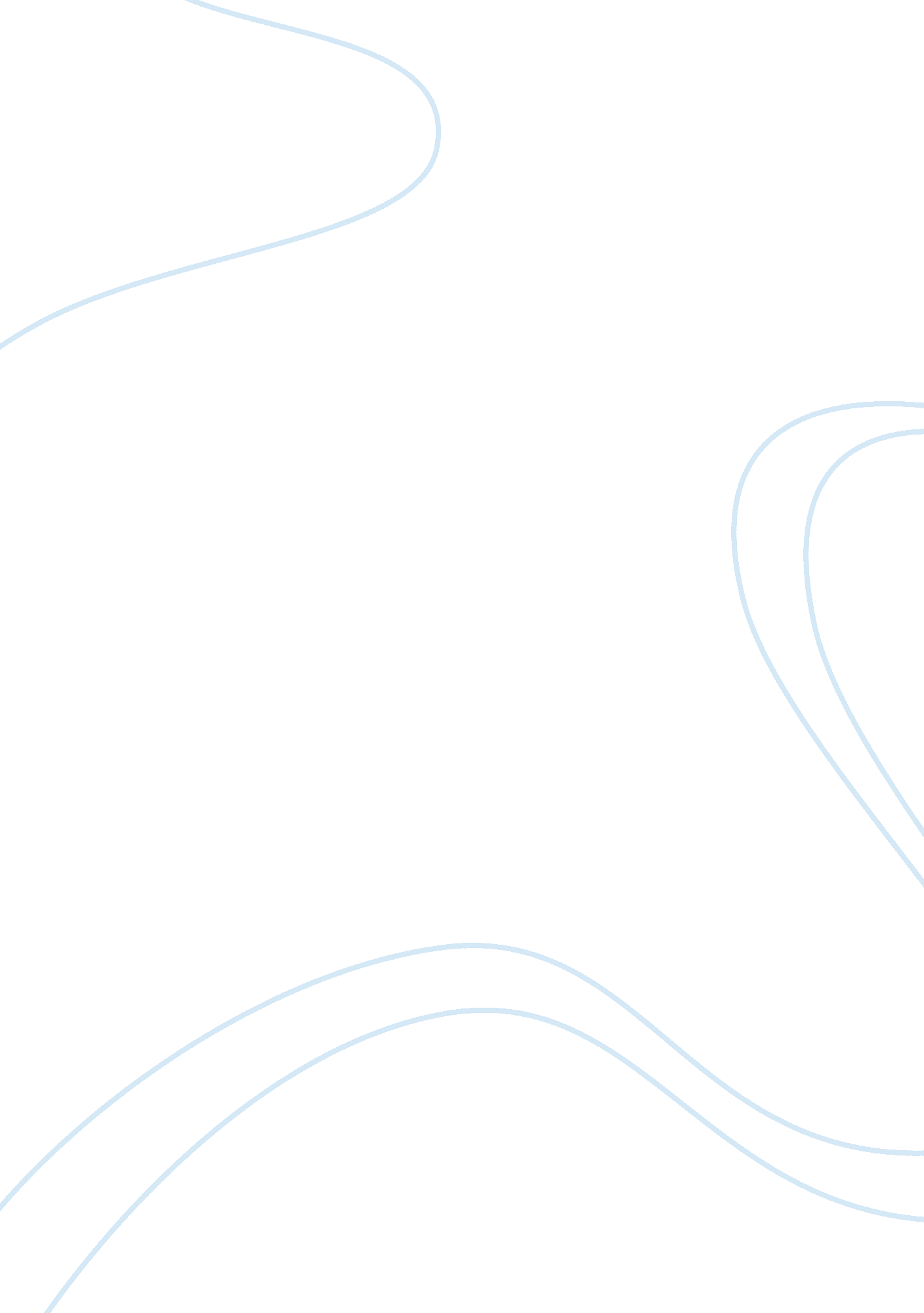 Causes of car accidentsTechnology, Cars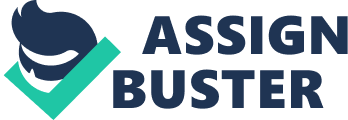 Causes of car accidentsCar accidents can happen to drivers anytime, anywhere. " According to the National Safety Council, which stated that more than 2. 5 million collisions back every year, making it the most common type of car accidents, it is also known that the accident rear end as incidents of injury, because the nature of the collision leads often in whiplash injury the driver in the car in front and about 20% of people who participated in a rear collision injury symptoms of this kind. , (NHTSA, auto-accident-resource. com). Among the car accidents, the teenage group is the only age group who is number of deaths is increasing instead of decreasing. Also, all the people are exposed to risk and actually every one of them has got car accident at least once that could have been easily prevented. There are many reasons car accidents happen such as drunken drivers, using cellular phones while driving, and teenage drivers. First reason is drinking and driving which is the leading cause of car accidents. " Over 1. 1 million drivers were arrested in 2010 for driving under the influence of alcohol or narcotics", (Federal Bureau of Investigation, “ Crime in the United States: 2010”, madd. org). Also,” drunk drivingcosts the United States $132 billion a year ", (NHTS FARS data, 2012, madd. org). Driving while intoxicated is dangerous, because drinking increases your inhibitions and self-confidence but lowers your driving performance. In other words, alcohol impairs the decision-making ability of the brain. For example, when people get drunk, they do not even think they are drunk. They may feel like they can do anything. But they cannot. Many accidents occur because of drinking. These accidents involve mostly one car, but other people can be killed by drunk drivers. People have to be educated about drinking and driving, so they do not kill themselves or innocent people on the road. Second reason, using cell phones while driving causes car accidents. According to theHarvardCenter for Risk Analysis, " 2, 600 people died in 2004 and 330, 000 more were injured while using cell phones just before an accident". doityourself. com). When a cell phone is used while driving, it distracts the attention of the driver, leading to car accidents. While using a cell phone many people tend to miss traffic signals, because they are not really concentrating on driving. The process of dialing or answering the phone can make them lose control of the vehicle as well. Even though the driver is looking at the road, he or she can easily get distracted by the conversation. This can result in fatal accidents. Third reason of accidents on the road is teenage drivers. “ 2, 739 teenagers died in car accidents in the United States during 2008 ", (drivesteady. com). Some teenagers cause fatal accidents, because of immaturity and lack of experience. Teenagers are very impulsive. Although not intending to hurt anyone, they sometimes drive very aggressively. It is not difficult to find teenagers driving with one hand on the steering wheel, seat pushed back, and with loudmusicplaying. In traffic they go wild, trying to seek attention. They underestimate the risk of what they are doing. All these acts result in serious consequences on the road. Many accidents of young drivers result from their own mistakes. In conclusion, many people do not realize that being intoxicated while driving, using cellular phones and teenage drivers may bring serious injuries to everybody. Some people may enjoy drinking without care until they get into car accident, which can even result in the deaths of many innocent people. The car accidents caused by these problems are really serious but preventable. If everybody tries to eliminate these problems by following the rules of the road, driving can be less dangerous, and we will not waste time on car accidents. REFERENCES: 1- (http://www. auto-accident-resource. com/statistics. html). 2- (http://www. madd. org/statistics/). 3- (http://www. madd. org/drunk-driving/about/drunk-driving-statistics. html). 4- (http://www. doityourself. com/stry/driving-safety-tips-statistics-on-deaths-by 